EAST  COUNTY COUNCIL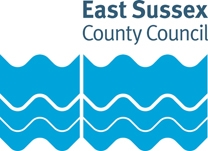 Job DescriptionKEY TASKSIn the absence of the examinations officer, to liaise with the caretaker to ensure the room is set out appropriatelyTo ensure that the examination room meets JCQ requirements by checking, prior to the arrival of the candidates, that:there are enough invigilators presentheating, lighting, ventilation and levels of extraneous noise are acceptableno display materials that might be helpful to candidates are visiblethe centre number and a reliable clock of readable size are visible to each candidatethe Warning to Candidates is displayed both inside and outside the examination roomthe Notice to Candidates is displayed in a public place outside the examination roomthe seating arrangements prevent candidates, intentionally or otherwise, from overseeing the work of othersTo ensure that a signed record is kept of the seating and invigilation arrangements for any examination session that you participate in.To ensure correct identification of all candidatesTo take all reasonable steps to ensure that:the official examination stationery is issued to candidates and that no other stationery, including paper for rough work, is providedcandidates take into the examination room only those articles, instruments or materials which are expressly permittedcandidates have all the necessary material to enable them to complete the examination5     To ensure late candidates are briefed, seated and allowed to partake in         the exam with minimum fuss6     To open the packet of examination papers and issue the papers to        candidates7     To give clear instructions to candidates about the conduct of the        examination to ensure that they fully understand what they are required to        do. 8     To supervise the candidates throughout the whole time the examination is         in progress, and give complete attention at all times to this duty9      To contact a teacher in the subject area when candidates raise a         concern or problem with the paper that requires the professional         judgement of a teacher.10   To complete the Attendance Register during the examination, in        accordance with the instructions of the Awarding Body11   To know the actions to be taken in the event of an emergency such as a        fire alarm or bomb alert12   At the end of the examination, to collect all scripts and ensure that        candidates have used their correct Centre and candidate numbers, and        that no scripts are missing.13   After collation, to ensure the scripts are never left unattended and are        handed to the person responsible for despatching the scripts to        Examiners.14  To collect all unused stationery in the examination room and return it to        the Examinations Officer. To ensure that the room is left in a tidy conditionTo carry out the above duties in accordance with the Children’s Services Department’s Equal Opportunities Policy.All school based staff have the responsibility for promoting the safeguarding and welfare of children.  All school staff should be aware of the school’s Child Protection and Safeguarding Policy and work in accordance with this document at all times.This job description sets out the duties of the post at the time when it was drawn up. Such duties may vary from time to time without changing the general character of the duties or the level of responsibility entailed.  Such variations are a common occurrence and cannot of themselves justify a reconsideration of the grading of the post.EAST  COUNTY COUNCIL Person SpecificationPost Title: Senior Examinations InvigilatorLocation: CountywideGrade: Single Status 4EAST  COUNTY COUNCIL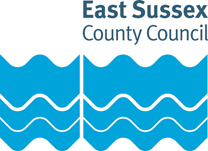 Health & Safety FunctionsThis section is to make you aware of any health & safety related functions you may be expected to either perform or to which may be exposed in relation to the post you applying for. This information will help you if successful in your application identify any health related condition which may impact on your ability to perform the job role, enabling us to support you in your employment by way of reasonable adjustments or workplace support.DEPARTMENT:SchoolsLOCATION:CountywideJOB TITLE:Senior Examinations Invigilator    GRADE:East Sussex Single Status Grade 4Plus a market supplementRESPONSIBLE TO:Examinations Officer/HeadteacherMAIN PURPOSE OF THE JOB:To lead the team of invigilators in conducting external examinations for pupils, ensuring that all JCQ regulatory requirements for the conduct of examinations are strictly adhered to.Essential CriteriaDesirable CriteriaMethod of Assessment/Source of InformationKey Skills & AbilitiesAbility to lead a team of invigilatorsAbility to demonstrate accuracy and attention to detailAbility to relate to candidates yet maintain an air of authorityAbility to communicate with candidates and members of staff clearly and accuratelyAble to converse at ease with customer and provide advice in accurate spoken EnglishAbility to work as part of a team or alone as necessaryAbility to demonstrate effective oral and written communication skillsAbility to act on own initiative, dealing with any unexpected problems that ariseApplication/InterviewEducation &QualificationsApplication/InterviewKnowledgeA sound knowledge of the ‘Instructions for the Conduct of Examinations’ produced annually by the JCQ (Joint Council for Qualifications).A sound knowledge of the roles of the JCQ and Awarding BodiesA sound knowledge of the school’s examination policy and proceduresApplication/InterviewExperiencePrevious experience of invigilating examinations in a school environmentApplication/InterviewPersonal AttributesAbility to demonstrate a flexible approach to workAbility to offer reliability and punctualityAbility to keep calm under pressure or during unexpected circumstancesAbility to demonstrate common sense and initiativeAbility to be firm but fair at all timesWillingness to participate in in-house training for the roleWillingness to maintain confidentiality on all school mattersApplication/InterviewDate (drawn up): November 2009Reference of Officer(s) drawing up person specifications: JMDate (drawn up): November 2009Reference of Officer(s) drawing up person specifications: JMDate (drawn up): November 2009Reference of Officer(s) drawing up person specifications: JMDate (drawn up): November 2009Reference of Officer(s) drawing up person specifications: JMUsing display screen equipment XWorking with children/vulnerable adultsMoving & handling operationsOccupational DrivingLone WorkingWorking at heightShift / night  workWorking with hazardous substancesUsing power toolsExposure to noise and /or vibrationFood handlingExposure to blood /body fluids